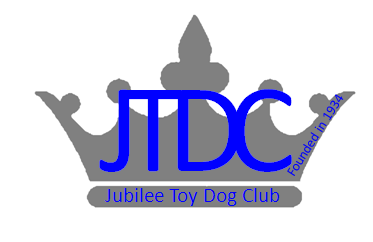 JUBILEE TOY DOG CLUB OF SOUTH AFRICAOPEN SHOWSUNDAY 21st JANUARY 2018at GOLDFIELDS KENNEL CLUB, BOEING RD BEDFORDVIEW.JUDGE:		MRS  B. DEGENHARDTSTEWARD		Mr Degenhardt JnrJUDGING COMMENCES AT 10h00AMEnquiries			Tracie Austen 072 839 0664 / jubileetoydogclub@gmail.comEntry Fees: 			R45.00 per dog per classEntries From:			09h00AMJudging Order			Alphabetical orderBreed Classes: 	Minor Puppy, Puppy, Junior, Graduate, SA bred, Open, Veteran, Champions, Baby Puppy then Neutered.Challenges:	BEST BABY PUPPY IN SHOW, BEST PUPPY IN SHOW, BEST JUNIOR IN SHOW, BEST VETERAN IN SHOW, BEST IN SHOW then BEST NEUTERED IN SHOWShow Manager:			Andre RademeyerHonorary Vet Surgeon:		Dr R. EhrlichContact: Chairman: Anita RademeyerVice Chairman:  Andre RademeyerSecretary: Tracie AustenTreasurer: Anita RademeyerRIGHT OF ADMISSION RESERVEDThis show will be held under the Rules and Regulations of the Kennel Union of Southern Africa.“All Exhibitors/Handlers are personally responsible for the control of their dogs at all times and shall be personally liable for any claims which may be made in respect of injuries which may arise or be caused by their dogs. All Exhibits must be on leads at all times unless otherwise instructed by a Judge.“